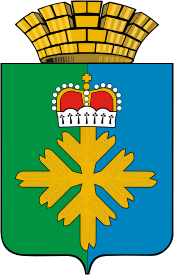 ДУМА ГОРОДСКОГО ОКРУГА ПЕЛЫМШЕСТОЙ СОЗЫВ				ДВАДЦАТОЕ ЗАСЕДАНИЕРЕШЕНИЕот 25.10.2018 г. №144/20п. ПелымВ соответствии с постановлением Правительства Свердловской области от 20.09.2018 № 627-ПП «О внесении изменений в постановление Правительства Свердловской области от 19.09.2017 № 702-ПП «Об установлении минимального размера взноса на капитальный ремонт общего имущества в многоквартирных домах Свердловской области на 2018-2020 годы», руководствуясь Уставом городского округа Пелым, Дума городского округа ПелымРЕШИЛА:Внести изменения в Приложение 1 решения Думы городского округа Пелым от 22.06.2017 № 64/8 «Об утверждении размера платы граждан за жилое помещение для нанимателей жилых помещений по договорам социального найма и договорам найма жилых помещений государственного или муниципального жилищного фонда, для собственников помещений в многоквартирном доме, которые не приняли решение об установлении размера платы за содержание и ремонт жилого помещения», изложив строку 1 «Благоустроенный многоэтажный жилищный фонд» в следующей редакции: 2.   Настоящее решение вступает в силу с 1 января 2019 года.3. Опубликовать настоящее решение в информационной  газете «Пелымский вестник», разместить на официальном сайте городского округа Пелым в информационно – телекоммуникационной сети «Интернет».          4. Контроль  исполнения настоящего решения возложить на постоянную комиссию по жилищно-коммунальному хозяйству, градостроительству и землепользованию, муниципальной собственности (Тищенко В.С.).Номер п./п.Номер п./п.Вид благоустройстваЕд. изм.Размер платы за пользование (наем) жилого помещенияРазмер платы за пользование (наем) жилого помещенияРазмер платы за пользование (наем) жилого помещенияНомер п./п.Номер п./п.Вид благоустройстваЕд. изм.Возраст зданияВозраст зданияВозраст зданияНомер п./п.Номер п./п.Вид благоустройстваЕд. изм.Свыше20 лет10-20 летДо 10 лет…………………Кирпичные, панельные жилые зданияКирпичные, панельные жилые зданияКирпичные, панельные жилые зданияКирпичные, панельные жилые зданияКирпичные, панельные жилые зданияКирпичные, панельные жилые зданияКирпичные, панельные жилые здания1Благоустроенный многоэтажный жилищный фондБлагоустроенный многоэтажный жилищный фондРуб./ кв.м. в месяц9,369,369,36Глава городского округа Пелым                                                                                             Ш.Т. АлиевЗаместитель председателя Думы городского округа Пелым                                                                                                                     К.А. Смолик